LINDEN HIGH SCHOOL
GIRLS VARSITY SOFTBALLLinden High School Varsity Softball beat Holly High School 15-0Monday, May 13, 2019
5:30 PM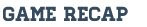 Jordyn Hobson didn't allow a single run as Linden Eagles Varsity defeated Holly 15-0 on Monday. Hobson allowed just four hits in four innings of work. Lauren Buerkel led Linden to victory by driving in five runs. She went 2-for-4 at the plate. The Eagles opened up scoring in the first inning, when Ellie Klocek singled on a 1-0 count, scoring one run. 
Linden's big inning was the third where they scored 5 runs led by Hobson, Buerkel, Mikayla Dettman, and Maddie Morse, all driving in runs in the frame. Linden launched one home run in the 2nd game as Klocek put one out in the second inning. It was Klocek's 2nd of the day! Hobson led Linden with 3 hits. Morse and Klocek each drove in 3 runs to follow up Buerkels' 5 RBI's. Hannah Lewandowski stole a Home run from Holly in the first inning with a leaping catch over the fence. Linden improves to 8-0 in the Metro League and 18-6-1 overall.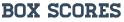 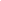 